LÍNGUA PORTUGUESA E MATEMÁTICA8º ano doEnsino FundamentalCadernoC0804Data de Nascimento do estudanteCaro(a) estudante,Você está participando do Sistema de Avaliação Educacional Municipal do Ipojuca - SAEMI. Sua participação é muito importante para sabermos como está a educação em nosso município.Hoje, você vai fazer atividades de Língua Portuguesa e Matemática.Reserve os últimos 20 minutos para transcrever suas respostas para o cartão de respostas. Cuidado e muita atenção com a ordem das questões para fazer a  marcação.Responda com calma, procurando não deixar nenhuma questão em branco. Bom teste!Saemi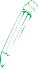 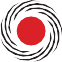 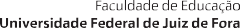 Sistema de Avaliação Educacional Municipal do IpojucaSECRETARIA DE EDUCAÇÃO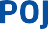 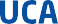 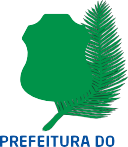 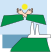 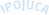 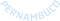 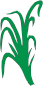 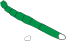 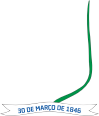 (M070019C2) Resolva a conta abaixo.O resultado dessa conta é– 7– 117(M080018E4) Observe o desenho em cinza na malha quadriculada abaixo.Esse desenho é umlosango.paralelogramo.quadrado.retângulo.(M080005C2) Samuel resolveu uma lista de exercícios de Matemática em 3 dias. No primeiro dia, ele resolveu 18 exercícios, no segundo dia resolveu 12 e no terceiro dia resolveu 30 exercícios.Quantos exercícios, em média, Samuel resolveu por dia?12203060(M080019C2) Observe o desenho em cinza na malha quadriculada abaixo. Cada lado do quadradinho dessa malha quadriculada mede 1 cm.A área desse desenho é14 cm²16 cm²20 cm²25 cm²(M080015C2) Tânia ganhou 5 caixas de bombom com 30 unidades cada uma e 4 caixas com 25 unidades cada uma.Qual é o total de bombons que Tânia ganhou?5564 C) 150 D) 250(M060161B1) Observe abaixo os objetos que Maíra levou para a aula de geometria.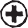 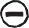 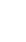 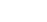 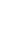 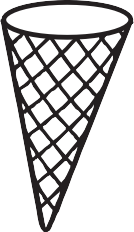 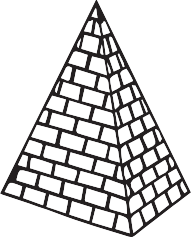 I	II	III	IV	VQuais desses objetos lembram corpos redondos?I e II.I e III.I, III e V.II, IV e V.(M080020BH) Na malha quadriculada abaixo, o triângulo II é uma redução do triângulo I.A área do triângulo II é igualà metade da área do triângulo I.à quarta parte da área do triângulo I.ao dobro da área do triângulo I.ao quádruplo da área do triângulo I.(M070458E4) Ana é sócia em uma loja e ao final de cada mês recebe 35% do faturamento total dessa loja. Quanto ela recebeu no mês em que o faturamento total foi de R$12 000,00?A) R$ 342,85B) R$ 420,00C) R$ 4 200,00D) R$ 7 800,00(M051409E4) Observe o sólido geométrico abaixo.Quantas faces tem esse sólido geométrico?3467(M080022C2) Observe abaixo a tabela de preços de um mercado.Bianca foi nesse mercado e comprou 10 kg de açúcar, 2 kg de feijão e 3 kg de farinha de trigo. Quanto Bianca pagou por essa compra?A) R$ 34,00B) R$ 36,50C) R$ 44,00D) R$ 49,50(M080542E4) O desenho abaixo representa a posição inicial de três botões giratórios que ficam na fechadura de um cofre.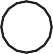 I	II	IIIPara abrir esse cofre, é necessário realizar um giro de 90º no botão I, 180º no botão II e 45º no botão III, todos no sentido horário.A posição em que os botões I, II e III devem ficar para que o cofre seja aberto éA)	B)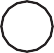 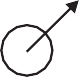 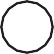 I	II	III	I	II	IIIC)	D)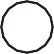 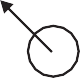 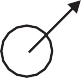 I	II	III	I	II	III(M080007BH) Pedro comprou três ingressos para ele e seus amigos irem a um evento. Cada ingresso custou R$ 4,50 e ele pagou com uma nota de R$ 20,00.Quanto Pedro recebeu de troco? A) R$ 2,90B) R$ 6,50C) R$ 13,50D) R$ 15,50(M070336B1) Observe as figuras que quatro alunos desenharam.Marta	Glória	Beto	IgorQual dos alunos desenhou somente quadriláteros?Beto.Glória.Igor.Marta.Leia os textos abaixo.(P080048F5_SUP)(P080048F5) Sobre o ato de conversar nas salas de cinema, os autores desses dois textosdesejam igualmente o silêncio total no cinema.expõem opiniões confusas.pensam de forma oposta.sofrem repressão semelhante por falar no cinema.(P080050F5) No Texto 1, a palavra “chiiiiiiiiiiiiiiiiiiiiiiiiiiiii” (ℓ. 2) foi escrita dessa forma parademonstrar o som produzido pelos filmes no cinema.imitar o barulho feito por chaleiras.indicar o barulho feito pelo cochicho das pessoas no cinema.reproduzir uma forma de pedir silêncio.BL04P08Leia novamente os textos “Tagarela de cinema” e “A invasão dos blábláblás” para responder às questões abaixo.(P080049F5) No Texto 1, para defender o ato de falar dentro do cinema, há um argumento em:“Coisa de gente mal-educada.”. (ℓ. 1)“Mas falo baixinho, sou uma mulher civilizada.”. (ℓ. 5)“Cinema é magia coletiva.”. (ℓ. 7-8)“Mas é duro conviver com a impaciência dos outros.”. (ℓ. 12)(P080051F5) No Texto 1, para defender sua ideia, a autora do textobaseia-se nas relações de causa e consequência.fundamenta-se em comprovações estatísticas.usa argumentos de especialistas no assunto tratado.utiliza exemplos de sua experiência cotidiana.(P080052F5) O objetivo do Texto 2 éanunciar um filme.defender uma opinião.ensinar uma tarefa.relatar um fato.(P080067F5) De acordo com o Texto 1, a autora nunca se esquecerá do dia em queas luzes do cinema foram acesas.as pessoas berraram por silêncio.foi incapaz de reprimir os comentários sobre um filme.teve um pesadelo que estava rodeada de chaleiras.(P080068F5) No Texto 2, no trecho “Quando alguém abria a boca na sala escura, recebia logo um shhhhhhhhhhhhh.” (ℓ. 2-3), a expressão destacada indicaum lugar.um modo de agir.um momento.um motivo da ação.Leia o texto abaixo.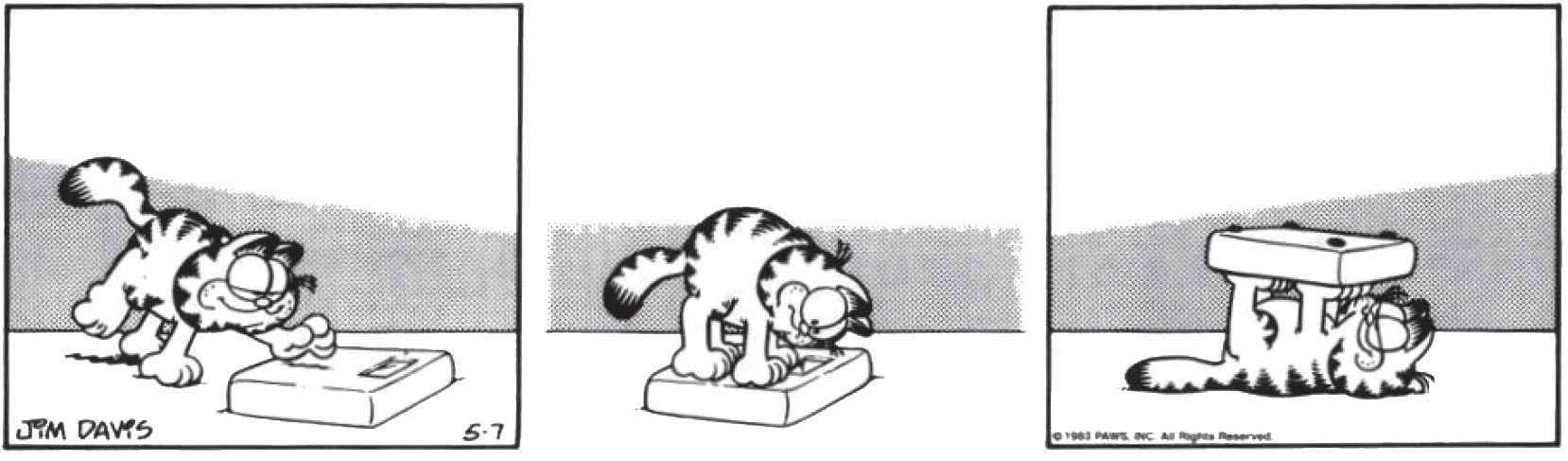 DAVIS, Jim. Garfield – um gato em apuros. Porto Alegre: L&PM, 2012. p. 33. (P080056F5_SUP)(P080075F5) Qual é a finalidade desse texto?Divertir o leitor.Divulgar um produto.Ensinar uma atividade.Fazer uma crítica.(P080056F5) De acordo com esse texto, o gatoacomodou-se para dormir.assustou-se com seu peso.ficou preso à balança.quis mudar de brincadeira.BL04P08Leia o texto abaixo.MURRAY, Roseana. Disponível em: <http://www.roseanamurray.com/poemas.asp>. Acesso em: 11 fev. 2013. (070052F5_SUP)(P070052F5) Os versos “...como se o circo fosse feito / de neblina:...” (v. 3-4) foram usados paraapresentar um deboche.fazer uma comparação.indicar pensamentos contrários.mostrar uma ideia exagerada.Leia o texto abaixo.Disponível em: <www.opovo.com.br/app/opovo/cotidiano/2013/09/28/noticiasjornalcotidiano,3137490/campanha-de-vacinacao-contra-raiva-segue-ate-28-de-outubro.shtml>. Acesso em: 21 out. 2013. Fragmento. (P070045F5_SUP)(P070045F5) Nesse texto, qual é a informação principal?A quantidade de postos fixos e volantes da campanha.A participação do coordenador da campanha.O início da campanha de vacinação contra raiva.O perigo da infecção de raiva em humanos e animais.(P070046F5) Esse texto foi escrito paracontar uma história.dar uma informação.descrever características.ensinar regras.(P070047F5) De acordo com esse texto, em Fortaleza, o controle dos casos de raiva se deveaos postos fixos e volantes instalados na cidade.ao apoio do coordenador no combate à doença.à distribuição de vacinas durante as campanhas.à campanha seguir até o final de outubro.BL04P08(M070001BH) Beatriz utilizou alguns polígonos para fazer a colagem abaixo.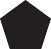 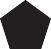 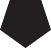 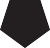 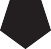 Quais foram os polígonos que ela utilizou nessa colagem?Quadriláteros e hexágonos.Quadriláteros e pentágonos.Pentágonos e hexágonos.Triângulos e quadriláteros.(M070018C2) Resolva a conta abaixo.Qual é o resultado dessa conta?– 8– 668(M080008C2) O desenho abaixo representa uma pintura feita em uma cartolina retangular.4 dm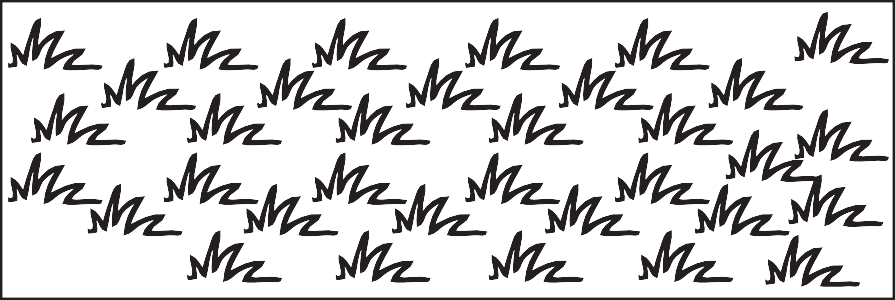 12 dmQual é a área dessa cartolina?16 dm²24 dm²32 dm²48 dm²(M080006C2) Selma é dona de uma lanchonete. No mês de junho, ela vendeu 86 bombons na primeira semana, 106 na segunda, 52 na terceira e 24 bombons na última semana do mês.Quantos bombons por semana, em média, Selma vendeu no mês de junho?6796 C) 134D) 268BL05M088(M080454E4) Em um jogo virtual, o jogador deve movimentar uma tartaruga para que o animal pegue um alimento em algum lugar da tela. Observe abaixo os ângulos formados em um dos trajetos feitos por uma tartaruga para pegar um alimento.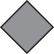 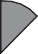 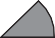 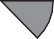 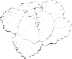 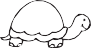 Quantos ângulos retos existem nesse trajeto?1235(M070007C2) Margarida gastou 10 kg de limão para fazer 30 litros de limonada.Mantendo essa proporção, quantos litros de limonada Margarida poderá fazer com 50 kg de limão?3070 C) 120 D) 150(M060591E4) Observe abaixo a planificação de um sólido geométrico.Essa é a planificação de qual sólido geométrico?A)	B)C)	D)(M080010BH) Resolva a conta abaixo.O resultado dessa conta é A) 1,195B) 11,95C) 119,5D) 1 195(M070327E4) O gráfico abaixo representa a quantidade de funcionários de uma empresa no período de 2008 a 2012.60050040030020010002008	2009	2010	2011	2012AnosO aumento de funcionário dessa empresa nesse período foi de A) 144B) 447C) 519D) 894(M080011BH) Observe abaixo a vista superior de um salão que foi dividido em dois ambientes.4   m	6 m3 m3 m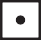 O proprietário desse salão deseja colocar um rodapé de madeira em todo o contorno do Ambiente I. Desconsiderando a largura da porta, quantos metros de madeira serão necessários para fazer esse rodapé?16233260(M070459E4) Ao entrar em uma loja para comprar uma bicicleta que custava 200 reais, Carlos recebeu um desconto de 15% sobre esse valor por pagar à vista.Quanto ele pagou por essa bicicleta?185 reais.170 reais.30 reais.15 reais.(M080455E4) Fábio ampliou um octógono usando uma malha quadriculada, conforme o desenho abaixo.Em relação a área do octógono I, a área do octógono IIduplicou.quadruplicou.reduziu à metade.reduziu à quarta parte.(M070447E4) Qual é a representação decimal da fração 3 ? A) 0,375	8B) 2,666...C) 3,8D) 8,3Leia o texto abaixo.Disponível em: <http://g1.globo.com/bemestar/noticia/2012/09/nova-york-proibe-venda-de-refrigerantes-em-copos-grandes.html>.Acesso em: 26 fev. 2013. Fragmento. (P080064F5_SUP)(P080064F5) Nesse texto, à respeito da venda de refrigerantes em copos grandes, a Associação dos Representantes dos Produtores de Refrigerantes e a Comissão de Saúde apresentam opiniõescomplementares.divergentes.incoerentes.similares.(P080071F5) Para defender sua posição sobre a proibição da venda de refrigerantes em copos com mais de 473 ml, o prefeito de Nova York faz uso deconhecimentos de senso comum.dados estatísticos.falas de especialistas.relatos de experiências pessoais.(P080072F5) No trecho “... essas limitações arbitrárias.” (ℓ. 18), o termo destacado foi usado paraapontar um problema de saúde.criticar uma atitude da associação.descrever a situação dos comerciantes.reforçar a indignação do grupo.(P080074F5) No trecho “– equivalente a 16 onças, medida usada nos EUA –” (ℓ. 12), os travessões foram usados paraapontar uma fala direta.destacar uma explicação.indicar um comentário do autor.marcar uma informação importante.(P080075F5) Qual é a finalidade desse texto?Dar uma informação.Divulgar um produto.Ensinar uma atividade.Narrar um acontecimento.BL05P08Leia o texto abaixo.ESOPO. Disponível em: <http://sitededicas.ne10.uol.com.br/fabula7a.htm>. Acesso em: 25 ago. 2012. (P080062F5_SUP)(P080062F5) O fato que dá início a essa história é o galodizer que preferiria encontrar milho a uma joia.encontrar uma pedra preciosa.examinar a pedra preciosa.procurar alimento para ele e suas galinhas.(P080063F5) Nesse texto, o trecho em que o autor atribui características humanas a animais é:“Um galo, que procurava, ciscando no terreiro, alimento para ele...”.“... sem querer, acaba por encontrar uma pedra preciosa de grande beleza e valor.”.“... depois de observá-la e examiná-la por alguns instantes, se volta e comenta desolado:...”.“A utilidade de cada coisa é o que determina seu real valor.”.Leia o texto abaixo.Disponível em: <http://www1.folha.uol.com.br/paineldoleitor/meuolhar/2014/02/1408399-para-leitor-nao-ha-motivo-para-impedir-uso-de-bermuda-no-trabalho.shtml>. Acesso em: 31 jan. 2014. (P080076F5_SUP)(P080076F5) Qual é a ideia defendida pelo autor desse texto?As empresas deveriam adaptar os costumes ao clima brasileiro.As vestimentas vindas da Europa são usadas no Brasil.Os cidadãos sofrem para trabalhar com o calor do Rio de Janeiro.Os homens devem ser autorizados a usar saias no verão.Leia novamente o texto “Para leitor, não...” para responder à questão abaixo.(P080077F5) Sobre a proibição do uso de bermudas nos escritórios, o autor desse texto mostra-seassustado.confuso.indignado.irônico.Leia o texto abaixo.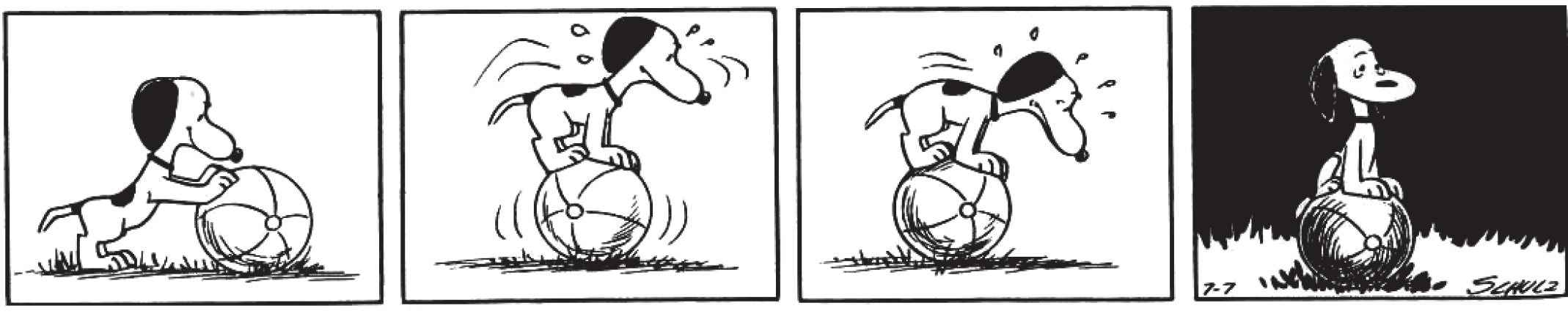 SCHULZ, Charles M. Peanuts completo: 1955-1956. Porto Alegre: L&PM, 2010. p. 238. (P070053F5_SUP)(P070053F5) Nesse texto, no último quadrinho, o cachorronão conseguia descer da bola.não conseguia ver no escuro.parou de brincar para descansar.tentou estourar a bola.Leia o texto abaixo.Disponível em: <http://www1.folha.uol.com.br/folhinha/2013/08/1334006-conhece-as-obras-de-aleijadinho-saiba-quem-foi-o-escultor-mineiro.shtml>.Acesso em: 11 set. 2013. Fragmento. (P070057F5_SUP)(P070057F5) De acordo com esse texto, Congonhas do Campo é o local mais visitado por causada localização no estado de Minas Gerais.das igrejas existentes nessa região.do local de nascimento de Aleijadinho.dos famosos profetas feitos por Aleijadinho.C0804Leia novamente o texto “Que famoso escultor brasileiro nasceu há 283 anos?” para responder às questões abaixo.(P070058F5) No trecho: “... pois lá estão os famosos profetas...” (ℓ. 16-17), o termo em destaque substitui a palavraBom Jesus de Matozinhos.Carmo.Congonhas do Campo.Sabará.(P070059F5) O assunto desse texto éo turismo em Minas Gerais.o escultor Aleijadinho.a visita às igrejas históricas.a doença zamparina.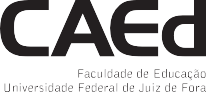 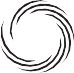 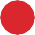 TQIISUIPRMercado Bom PreçoMercado Bom PreçoTabela de preçosTabela de preçosAçúcar - 5 kgR$ 12,50Feijão - 1 kgR$ 5,50Fubá - 1 kgR$ 4,00Farinha de trigo - 1 kgR$ 4,50Macarrão - 1 kgR$ 8,00Texto 1Texto 151015Tagarela de cinemaOdeio quem berra para pedir silêncio. Coisa de gente mal-educada. Ainda mais no escuro, assusta as pessoas. Pior são aqueles que fazem “chiiiiiiiiiiiiiiiiiiiiiiiiiiiii” com tanta raiva que o chiado parece que não acaba nunca. Traumatiza, sabe? Semana passada, por exemplo, tive um pesadelo em que estava rodeada de chaleiras.Tudo bem, eu falo no cinema. Admito. Mas falo baixinho, sou uma mulher civilizada. Além do mais, quem quer solidão e silêncio total que fique em casa, alugue um DVD, se afunde no sofá diante daquela infinidade de canais que não param de passar filmes. Cinema é magia coletiva. O pior é que tem gente que não entende isso. [...]O fato é que não consigo reprimir o som que me vem das profundezas [...]. Sou incapaz de conter os comentários sobre paisagens deslumbrantes, sobre roupas cafonas, sobre cortes de cabelo e certas decorações de apartamento. É como soluço, a gente simplesmente não controla. [...]Mas é duro conviver com a impaciência dos outros. Já sofri muito bullying. Não são só os gritos de “Silêncio” e os rompantes de “Cala a boca!”. Tem gente que levanta, lança um olhar de polícia e troca de lugar. [...] Nunca vou esquecer o dia em que as luzes do cinema se acenderam para que pudessem identificar quem estava falando. Foi horrível. [...]Disponível em: <http://revistapiaui.estadao.com.br/edicao-69/tipos-brasileiros/tagarela-de-cinema>. Acesso em: 25 mar. 2013.Fragmento.Texto 2Texto 251015A invasão dos blábláblásO planeta é dividido entre as pessoas que falam no cinema – e as que não falam. É uma divisão recente. Por décadas, os falantes foram minoria. E uma minoria reprimida. Quando alguém abria a boca na sala escura, recebia logo um shhhhhhhhhhhhh. E voltava ao estado silencioso de onde nunca deveria ter saído. Todo pai ou mãe que honrava seu lugar de educador ensinava a seus filhos que o cinema era um lugar de reverência. [...][...] Pertenço, desde sempre, às fileiras dos silenciosos. Anos atrás, nem imaginava que pudesse haver outro comportamento além do silêncio absoluto no cinema. Assim como não imagino alguém cochichando em qualquer lugar onde entramos com o compromisso de escutar.Não é uma questão de estilo, de gosto. Pertence ao campo do respeito, da ética. Cinema é a experiência da escuta de uma vida outra, que fala à nossa, mas nós não falamos uns com os outros. No cinema, só quem fala são os atores do filme. Nós calamos para que eles possam falar. Nossa vida cala para que outra fale. Isso era cinema. Agora mudou. É estarrecedor, mas os blábláblás venceram. Tomaram conta das salas de cinema. E, sem nenhuma repressão, vão expulsando a todos que entram no cinema para assistir ao filme sem importunar ninguém. [...]Disponível em: <http://revistaepoca.globo.com/Revista/Epoca/0,,ERT87054-15230-87054-3934,00.html>. Acesso em: 25 mar. 2013.Fragmento.Octógono IIOctógono I